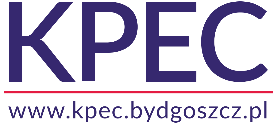 FORMULARZ OFERTY CENOWEJKomunalne Przedsiębiorstwo Energetyki Cieplnej Spółka z o.o.Dział Zakupów i Gospodarki Materiałowejul. Ks. J. Schulza 585-315, BYDGOSZCZ52 30-45-200 fax 52 30-45-292e-mail: zaopatrzenie@kpec.bydgoszcz.plNazwa Wykonawcy/imię i nazwisko: ..............................................................................................................................................................................................................................................Adres Wykonawcy/adres zamieszkania: ulica ................................................... nr domu .........kod ..................... miejscowość ...........................................................W odpowiedzi na Zaproszenie składamy ofertę na niżej wymienione materiały:Termin gwarancji na oferowane materiały					…………............. m-cy.Oferowany termin płatności							…………............. dni.Deklarowany termin realizacji zamówienia					…………............. dni.Oświadczamy, że jesteśmy związani naszą ofertą przez			…..…..………….. dni.*)*)Bieg terminu rozpoczyna się wraz z upływem terminu składania ofert.Nazwa producenta proponowanych materiałów	………….………………………………………… ……………………………………………………………………………………………..…………………Dostarczę nieodpłatnie zamówiony towar do mag. KPEC 					tak/nieDo oferty dołączam prospekty, katalogi, aprobaty techniczne, deklaracje zgodności,
 atesty proponowanych materiałów.								tak/niePosiadamy wdrożony System Zarządzania Jakością ISO.					tak/nieImię i nazwisko osoby do kontaktów (wraz z nr telefonów i adresem poczty e-mail)– ……………………………………………………………………………………………………………– ……………………………………………………………………………………………………………– ……………………………………………………………………………………………………………Wyrażamy zgodę na przeprowadzenie wszelkich badań mających na celu sprawdzenie oświadczeń, dokumentów i przedłożonych informacji oraz wyjaśnień finansowych i technicznych, przez  Zamawiającego lub  jego upoważnionych przedstawicieli.Wypełniłem/-liśmy obowiązki informacyjne przewidziane w art. 13 lub art. 14 rozporządzenia Parlamentu Europejskiego i Rady (UE) 2016/679 z dnia 27 kwietnia 2016 r. w sprawie ochrony osób fizycznych w związku z przetwarzaniem danych osobowych i w sprawie swobodnego przepływu takich danych oraz uchylenia dyrektywy 95/46/WE (ogólne rozporządzenie o ochronie danych) (Dz. Urz. UE L 119 z 04.05.2016 str. 1) „RODO” wobec osób fizycznych, od których dane osobowe bezpośrednio lub pośrednio pozyskał w celu ubiegania się o udzielenie zamówienia publicznego w niniejszym postepowaniu.Wyrażam/-my zgodę na przetwarzanie przez Komunalne Przedsiębiorstwo Energetyki Cieplnej Sp. z o.o. w Bydgoszczy moich/naszych danych osobowych (imię i nazwisko, tytuł naukowy, adres zamieszkania, adres e-mail i nr telefonu oraz danych dla celów podatkowych i ZUS – w przypadku bezpośrednich rozliczeń) dla celów przeprowadzenia niniejszego postępowania, zgodnie z ustawą z dnia 10 maja 2018 r. o ochronie danych osobowych (Dz. U. z 2018, poz. 1000) oraz rozporządzenia Parlamentu Europejskiego i Rady (UE) 2016/679 z 27 kwietnia 2016 r. w sprawie ochrony osób fizycznych w związku z przetwarzaniem danych osobowych i w sprawie swobodnego przepływu takich danych oraz uchylenia dyrektywy 95/46/WE (ogólne rozporządzenie o ochronię danych osobowych) (Dz. U. UE L119 z 04.05.2016 str. 1)Uwaga: Wniosek może podlegać modyfikacji z uwagi na przedmiot zamówienia wg. potrzeb określonych przez Dział Zakupów i Gospodarki Materiałowej KPEC sp. z o.o. w Bydgoszczytel.: ..........................................e-mail: ..........................................................REGON:................................NIP: ................................Lp.Nazwa materiałuJ.m.Cena netto złParametry techniczneProducent1USZCZELKA POLONITOWA DN 15 1.6 MPAszt.2USZCZELKA POLONITOWA DN 20 1.6 MPAszt.3USZCZELKA POLONITOWA DN 25 1.6 MPAszt.4USZCZELKA POLONITOWA DN 32 1.6 MPAszt.5USZCZELKA POLONITOWA DN 40 1.6 MPAszt.6USZCZELKA POLONITOWA DN 50 1.6 MPAszt.7USZCZELKA POLONITOWA DN 65 1.6 MPAszt.8USZCZELKA POLONITOWA DN 80 1.6 MPAszt.9USZCZELKA POLONITOWA DN 100 1.6 MPAszt.10USZCZELKA POLONITOWA DN 50 2.5 MPA szt.11USZCZELKA POLONITOWA DN 65 2.5 MPA szt.12USZCZELKA POLONITOWA DN 80 2.5 MPAszt.13USZCZELKA POLONITOWA DN 100 2.5 MPAszt.14USZCZELKA TEFLONOWA DO CIEPŁOMIERZA DN 15 X 2szt.15USZCZELKA TEFLONOWA DO CIEPŁOMIERZA DN 20 X 2szt.16USZCZELKA TEFLONOWA DO CIEPŁOMIERZA DN 25 X 2szt.17USZCZELKA TEFLONOWA DO CIEPŁOMIERZA DN 32 X 2szt.18USZCZELKA TEFLONOWA DO CIEPŁOMIERZA DN 40 X 2szt.19USZCZELKA TEFLONOWA DO CIEPŁOMIERZA DN 50 X 2szt.20USZCZELKA DO DWUZŁĄCZKI DN 25szt.21USZCZELKA DO DWUZŁĄCZKI DN 32szt.22USZCZELKA DO DWUZŁĄCZKI DN 40szt.23USZCZELKA DO DWUZŁĄCZKI DN 50szt.24USZCZELKA DO DWUZŁĄCZKI DN 65szt.Dnia ..................................................................(pieczęć i podpis Wykonawcy)